Ethics Matter – RotaryModule 10“Rotarians are very much more favourably disposed toward action than they are toward words”Paul HarrisEthical Questions – Ask Me – Tell MeHyperlinks – please click the text to connect with the Ethics CentreWho Owns Space?Is Life Something we have, or something we do?Can one person make a difference?How do you define fairnessCan we measure wellbeing economically?Where do you draw the line?What do you think about Resilience?Who do you “punch up” to?How much are your ethics worth to you?Impact is a dangerous wordShould we return to pre COVID-19 life?Can you make a good decision when fearful?Will remote working become the norm?What does it take to lead in a crisis?Can teams preform in high uncertainty?Are parents ready to be teachers?Can we find meaning in isolation?Are we brutish by nature?Is fear the true pandemic?What Do You Think?Paul RogersMembership & Public Image Director (2020-2021)Immediate Past President (2019-2020)Professional Ethics Chair District 9685 (2019-2021)Kurrajong North Richmond Rotary Club Inc.LL.B.,LL.M.,LL.M.,MAppSc.,AWM.,WSUCF.,PHF.,DSA.M: 0410-531-314 E: p.rogers54@internode.on.net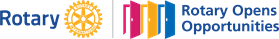 